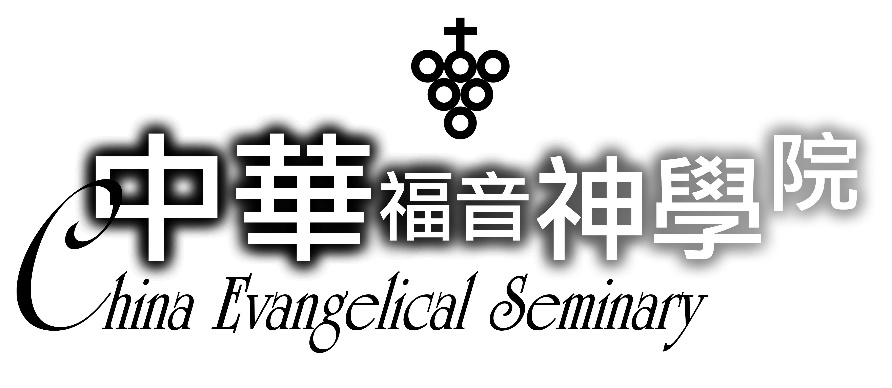 目標：神學碩士學位是為那些已經取得道學碩士學位者，提供一個進深研究的神學研究學位。特別推薦這個課程給在道學碩士學位之外，希望在某一個特別領域上，尋求更完整裝備的學習者。同時也適合那些已經在教會服事數年，在事工上、在教導上或其他領域上有實際的操練後，渴望回到神學院整合他們的學思經歷，為進深神學研究與寫作裝備他們自己，甚至取得在特別領域上進深學習的能力，為將來修讀博士課程做準備。重要日期一、網路報名及文件郵寄截止：2019年12月2日至2020年3月2日 二、公告筆試名單：2020年3月20日三、國內外應試考生筆試日期：2020年3月30日 (海外應試考生筆試地點個別通知)四、公告口試名單：2020年4月13日五、口試日期：2020年4月27日六、公告錄取名單：2020年5月6日招收組別舊約組新約組神學組教會歷史組五、實踐神學組修業學分與年限一、須修滿26學分，包含：1. 18學分：6門課程，每門3學分，必須包含4門主修課程。2. 1學分：學術研討會，為必修學分。3. 1學分：論文寫作與研究方法，為入學時必修。4. 6學分：論文（含附註及書目在內，需在3萬~5萬字之間）。或選擇加修兩門與專攻領域有關之課程，並撰寫2份（各1.5萬~2萬字以上）報告取代論文寫作。二、修業年限為配合國內傳道人在職進修之需要，研究生可用全修(兩年)或選修方式攻讀神學碩士課程，修讀神學碩士學位的總年數不得超過六年，包含休學或保留學籍期間（註：全修生申請住校，以兩年為限）。報考資格一、蒙恩得救之基督徒，在生活與教會事奉上有美好見證者。二、清楚奉神差遣，獻身一生專心全職事奉主者。三、已婚者，配偶應為基督徒且支持考生在華神接受裝備。四、學歷：1.神學院道學碩士科畢業。2.具神學學士，並於本院聖經碩士科畢業，且曾有三年以上之事奉經歷。3.本院聖經碩士科畢業後，有五年以上之事奉經歷。3.畢業總平均成績達到85分（B）以上。4.語言要求:舊約組　　　一年希伯來文及一年希臘文新約組　　　一年希伯來文及一年希臘文神學組      一年希臘文教會歷史組　一年希臘文實踐神學組　一學期希臘文或希伯來文報名流程一、上網登錄報名資料 2019/12/2起，在華神官網進入招生之報名頁面http://portal.ces.org.tw/asis/EB22/  申請帳號，依要求填寫 基本資料表 得救歷程 / 蒙召見證 / 進修神學碩士原因於2020/3/2前填寫完成，上傳六個月內兩吋正面脫帽大頭照片並列印後隨同報名文件郵寄。二、檢附報名文件 報名書表封面審查證件一覽表考生基本資料表得救歷程 / 蒙召見證 / 進修神學碩士原因（本院道學碩士或聖經碩士畢業者免得救/蒙召見證）畢業證書影本 (本院應屆畢業生錄取後補件)成績單影本三個月內胸部X光檢驗報告 (選修生及本院應屆畢業生免)推薦函(三份)(請勿由配偶或直系親屬填寫)：事工推薦書1--由事奉之監督人填寫事工推薦書2--由長執會或同工團填寫師長推薦書--由道學碩士科師長填寫          推薦函須用本院提供之表格填寫，請推薦者填寫並親筆簽名後，於 
        2020/3/2前以掛號、快遞郵寄或掃描檔案電郵(主旨請加註報考者系別及
        報考者全名，例如：推薦函-神碩考生XXX )，寄至華神校本部神學碩士科
        招生委員會。學術研究報告：主題與內容須符合報考之組別，約5000-8000字。未來研究方向計劃書：載明研究主題、意義及方法等相關議題，約2000字。論文或兩份大報告確認單指導老師確認單：決定報考後，請先與學院該領域老師討論研究主題，並
確認錄取後在學程中願意允諾指導的老師(可於口試時繳交)。抵免學分申請書 (本院應試考生適用)學分轉入申請書 (他校神碩生來報考者適用)報名費本院應屆畢業生：新台幣1,400元    2.  國內應試考生：新台幣2,200元    3.  國外應試考生：新台幣3,300元。    4.  繳費官網：https://ces.paygood.tw/?p_id=16所有報名書表於2020/3/2前，掛號或快遞寄至「33465 桃園市八德區長安街53號 中華福音神學院校本部神學碩士招生委員會」。(海外考生寄送郵件以台灣收件郵戳為憑， 亦即郵件到達臺灣的日期應在2020 年3 月2日前)。四、報考資料齊全(含推薦函)且通過書面審核者，始能參加第一階段筆試，待筆試成績
    通過後，安排第二階段口試。考試內容一、筆試： 1.英語。           （英語神學院畢業者，或三年內曾獲托福考試「網路測驗71分以上」、「電腦化測驗197分以上」、「紙筆測驗527分以上」或者全民英檢通過中高級測驗以上者，可憑證明文件於報考時提出申請，經審查後得免試)。           2.華語測驗（母語為華語者免）。二、填寫心理衛生問卷(本院應屆畢業生免)。三、口試：30分鐘左右之面談。註1：報考新約組者，請攜帶希臘文聖經；報考舊約組者，請攜帶希伯來文聖經。註2：神學組、教會歷史組、實踐神學組考生，院方將於資料審核通過時，寄發口試內容相關之通知郵件。注意事項一、繳交之報名費及檢附之證明文件，不論准考、錄取與否，一律不予退還。 二、申請道碩學分轉入神碩(至多3學分)：1.須滿足下列條件:  (1)六年之內所修道碩及聖碩學分外的超修學分  (2)成績在85分以上  (3)為本院「神碩與道碩合開」之課程2.需於報考神碩科時提出學分轉入申請，並經招生委員會審核通過。3.需補繳交道碩與神碩學分費之差額。三、申請他校神碩科學分轉入：1.至多可轉入6學分，且為報考組別領域課程，成績85分或以上。2.申請轉入之學分，不得抵主修課程學分。亦即另外三分之二學分需為主修組別課程。3.已取得學位所修得之學分，不得申請轉入。聯絡相關華神官網：http://www.ces.org.tw/地    址  33465 桃園市八德區長安街53號       電子郵件： thm@ces.org.tw 電    話  03-2737477 分機1372  教務處招生組